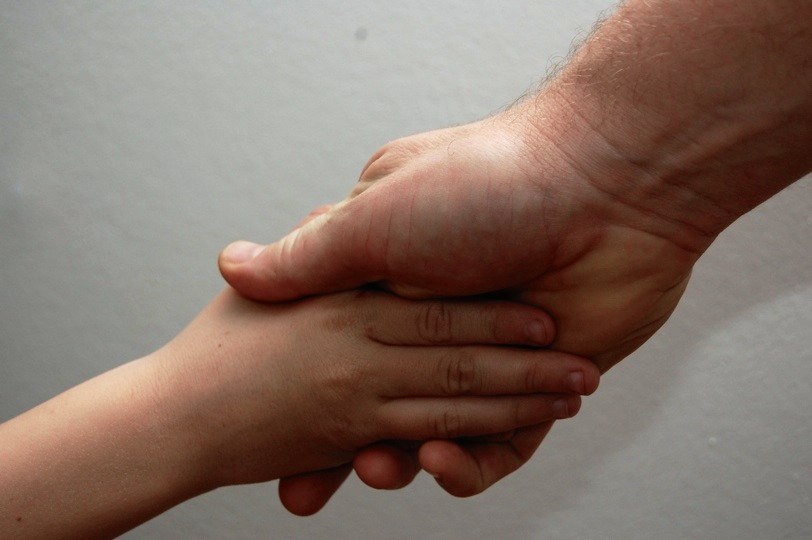 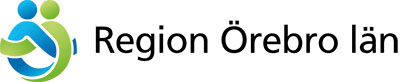 Förslag på intervall och aktiviteter som bör ingå i handledning av ST-läkareDatum för handledning och ämne i rubrikform / annan aktivitet såsom bedömning anges nedan•Riktlinje för handledning enligt Region Örebro Läns Handlingsplan för ST = 1h/vecka (Gäller då ST och handledare finns på plats och ej är i jourtjänst) •Handledning bör inplaneras i ordinarie tjänstgöringschema •Bedömning skall göras regelbundet och dokumenteras (Socialstyrelsens ST-författning 2015)För bedömningsinstrument, riktlinjer och råd kring ST-utbildning se:www.atst.se - Region Örebro Läns hemsida för AT och STÖvergripande Studierektorsgruppen 2015Idé och utformning Fredrik Walentinwww.atst.se